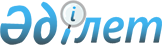 О внесении изменений в решение областного маслихата от 14 декабря 2017 года № 175/18 "Об областном бюджете на 2018 - 2020 годы"Решение маслихата Павлодарской области от 14 марта 2018 года № 214/21. Зарегистрировано Департаментом юстиции Павлодарской области 16 марта 2018 года № 5921
      В соответствии с пунктом 4 статьи 106 Бюджетного кодекса Республики Казахстан от 4 декабря 2008 года, подпунктом 1) пункта 1 статьи 6 Закона Республики Казахстан от 23 января 2001 года "О местном государственном управлении и самоуправлении в Республике Казахстан" Павлодарский областной маслихат РЕШИЛ:
      1. Внести в решение областного маслихата от 14 декабря 2017 года № 175/18 "Об областном бюджете на 2018 - 2020 годы" (зарегистрированное в Реестре государственной регистрации нормативных правовых актов за № 5741, опубликованное 22 декабря 2017 года в Эталлонном контрольном банке нормативных правовых актов Республики Казахстан в электронном виде) следующие изменения:
      в пункте 1:
      в подпункте 1):
      цифры "136442851" заменить цифрами "137464651";
      цифры "27734288" заменить цифрами "28734288";
      цифры "1890264" заменить цифрами "1608505";
      цифры "106817499" заменить цифрами "107121058";
      в подпункте 2) цифры "136350585" заменить цифрами "138437824";
      в подпункте 3):
      цифры "5079314" заменить цифрами "4728107";
      цифры "8961277" заменить цифрами "8610070";
      в подпункте 4):
      цифры "-288240" заменить цифрами "1295265";
      цифры "86500" заменить цифрами "1670005";
      в подпункте 5) цифры "-4698808" заменить цифрами "-6996545";
      в подпункте 6) цифры "4698808" заменить цифрами "6996545";
      в пункте 7:
      цифры "1936287" заменить цифрами "2239127";
      цифры "467874" заменить цифрами "260198";
      цифры "2068313" заменить цифрами "2148034";
      цифры "25200" заменить цифрами "24797";
      цифры "222478" заменить цифрами "383912";
      цифры "659540" заменить цифрами "724788";
      цифры "602010" заменить цифрами "2370644";
      цифры "3440446" заменить цифрами "3472283";
      в пункте 8:
      цифры "136663" заменить цифрами "209316";
      цифры "1143449" заменить цифрами "1140205";
      цифры "1594169" заменить цифрами "1170326";
      цифры "4459468" заменить цифрами "1781683";
      цифры "410274" заменить цифрами "392011";
      цифры "747248" заменить цифрами "627248";
      в пункте 13:
      цифры "538247" заменить цифрами "507560";
      приложение 1 к указанному решению изложить в новой редакции согласно приложению к настоящему решению.
      2. Контроль за выполнением настоящего решения возложить на постоянную комиссию областного маслихата по экономике и бюджету.
      3. Настоящее решение вводится в действие с 1 января 2018 года. Областной бюджет на 2018 год
(с изменениями)
					© 2012. РГП на ПХВ «Институт законодательства и правовой информации Республики Казахстан» Министерства юстиции Республики Казахстан
				
      Председатель сессии

М. Стрелковская

      Секретарь областного маслихата

Б. Бексеитова
Приложение
к решению Павлодарского
областного маслихата
(XXI сессия, VI созыв)
от 14 марта 2018 года № 214/21Приложение 1
к решению Павлодарского
областного маслихата (XVIII
сессия, VI созыв) от 14 декабря
2017 года № 175/18
Категория
Категория
Категория
Категория
Сумма (тысяч тенге)
Класс
Класс
Класс
Сумма (тысяч тенге)
Подкласс
Подкласс
Сумма (тысяч тенге)
Наименование
Сумма (тысяч тенге)
1
2
3
4
5
1. Доходы
137 464 651
1
Налоговые поступления
28 734 288
01
Подоходный налог
8 736 811
2
Индивидуальный подоходный налог
8 736 811
03
Социальный налог
7 359 370
1
Социальный налог
7 359 370
05
Внутренние налоги на товары, работы и услуги
12 377 489
3
Поступления за использование природных и других ресурсов
12 377 489
07
Прочие налоги
260 618
1
Прочие налоги
260 618
2
Неналоговые поступления
1 608 505
01
Доходы от государственной собственности
119 261
1
Поступления части чистого дохода государственных предприятий
14 754
4
Доходы на доли участия в юридических лицах, находящиеся в государственной собственности
2 778
5
Доходы от аренды имущества, находящегося в государственной собственности
75 000
7
Вознаграждения по кредитам, выданным из государственного бюджета
26 729
04
Штрафы, пени, санкции, взыскания, налагаемые государственными учреждениями, финансируемыми из государственного бюджета, а также содержащимися и финансируемыми из бюджета (сметы расходов) Национального Банка Республики Казахстан
826 497
1
Штрафы, пени, санкции, взыскания, налагаемые государственными учреждениями, финансируемыми из государственного бюджета, а также содержащимися и финансируемыми из бюджета (сметы расходов) Национального Банка Республики Казахстан, за исключением поступлений от организаций нефтяного сектора
826 497
06
Прочие неналоговые поступления
662 747
1
Прочие неналоговые поступления
662 747
3
Поступления от продажи основного капитала
800
01
Продажа государственного имущества, закрепленного за государственными учреждениями
800
1
Продажа государственного имущества, закрепленного за государственными учреждениями
800
4
Поступления трансфертов
107 121 058
01
Трансферты из нижестоящих органов государственного управления
28 892 124
2
Трансферты из районных (городов областного значения) бюджетов
28 892 124
02
Трансферты из вышестоящих органов государственного управления
78 228 934
1
Трансферты из республиканского бюджета
78 228 934
Функциональная группа
Функциональная группа
Функциональная группа
Функциональная группа
Функциональная группа
Сумма, (тысяч тенге)
Функциональная подгруппа
Функциональная подгруппа
Функциональная подгруппа
Функциональная подгруппа
Сумма, (тысяч тенге)
Администратор бюджетных программ
Администратор бюджетных программ
Администратор бюджетных программ
Сумма, (тысяч тенге)
Программа
Программа
Сумма, (тысяч тенге)
Наименование
Сумма, (тысяч тенге)
1
2
3
4
5
6
2. Затраты
138 437 824
01
Государственные услуги общего характера
3 273 498
1
Представительные, исполнительные и другие органы, выполняющие общие функции государственного управления
2 196 017
110
Аппарат маслихата области
61 276
001
Услуги по обеспечению деятельности маслихата области
59 101
003
Капитальные расходы государственного органа
2 175
120
Аппарат акима области
1 981 622
001
Услуги по обеспечению деятельности акима области
1 348 907
004
Капитальные расходы государственного органа
22 288
007
Капитальные расходы подведомственных государственных учреждений и организаций
326 481
009
Обеспечение и проведение выборов акимов городов районного значения, сел, поселков, сельских округов
8 570
013
Обеспечение деятельности Ассамблеи народа Казахстана области
155 376
113
Целевые текущие трансферты из местных бюджетов
120 000
282
Ревизионная комиссия области
153 119
001
Услуги по обеспечению деятельности ревизионной комиссии области
152 828
003
Капитальные расходы государственного органа
291
2
Финансовая деятельность
617 314
257
Управление финансов области
617 314
001
Услуги по реализации государственной политики в области исполнения местного бюджета и управления коммунальной собственностью
132 457
009
Приватизация, управление коммунальным имуществом, постприватизационная деятельность и регулирование споров, связанных с этим
13 407
013
Капитальные расходы государственного органа
35 467
028
Приобретение имущества в коммунальную собственность
435 983
5
Планирование и статистическая деятельность
222 995
258
Управление экономики и бюджетного планирования области
222 995
001
Услуги по реализации государственной политики в области формирования и развития экономической политики, системы государственного планирования
196 877
005
Капитальные расходы государственного органа
19 418
061
Экспертиза и оценка документации по вопросам бюджетных инвестиций и государственно-частного партнерства, в том числе концессии
6 700
9
Прочие государственные услуги общего характера
237 172
269
Управление по делам религий области
78 419
001
Услуги по реализации государственной политики в сфере религиозной деятельности на местном уровне
28 303
003
Капитальные расходы государственного органа
515
005
Изучение и анализ религиозной ситуации в регионе
49 601
700
Управление недропользования, окружающей среды и водных ресурсов области
87 170
1
2
3
4
5
6
001
Услуги по реализации государственной политики в сфере недропользования, окружающей среды и водных ресурсов на местном уровне
86 911
003
Капитальные расходы государственного органа
259
701
Управление предпринимательства, торговли и туризма области
71 583
001
Услуги по реализации государственной политики на местном уровне в области развития предпринимательства, торговли и туризма
71 383
003
Капитальные расходы государственного органа
200
02
Оборона
211 681
1
Военные нужды
27 885
120
Аппарат акима области
27 885
010
Мероприятия в рамках исполнения всеобщей воинской обязанности
27 885
2
Организация работы по чрезвычайным ситуациям
183 796
120
Аппарат акима области
63 263
012
Мобилизационная подготовка и мобилизация областного масштаба
63 263
287
Территориальный орган, уполномоченных органов в области чрезвычайных ситуаций природного и техногенного характера, гражданской обороны, финансируемый из областного бюджета
120 533
002
Капитальные расходы территориального органа и подведомственных государственных учреждений
89 602
004
Предупреждение и ликвидация чрезвычайных ситуаций областного масштаба
30 931
03
Общественный порядок, безопасность, правовая, судебная, уголовно-исполнительная деятельность
5 833 436
1
Правоохранительная деятельность
5 833 436
252
Исполнительный орган внутренних дел, финансируемый из областного бюджета
5 833 436
001
Услуги по реализации государственной политики в области обеспечения охраны общественного порядка и безопасности на территории области
5 135 156
003
Поощрение граждан, участвующих в охране общественного порядка
6 900
006
Капитальные расходы государственного органа
534 842
013
Услуги по размещению лиц, не имеющих определенного места жительства и документов
53 397
014
Организация содержания лиц, арестованных в административном порядке
66 354
015
Организация содержания служебных животных
36 787
04
Образование
16 289 654
2
Начальное, основное среднее и общее среднее образование
5 312 705
261
Управление образования области
4 288 567
003
Общеобразовательное обучение по специальным образовательным учебным программам
1 204 456
006
Общеобразовательное обучение одаренных детей в специализированных организациях образования
2 542 716
055
Дополнительное образование для детей
410 126
056
Целевые текущие трансферты районным (городов областного значения) бюджетам на доплату учителям, прошедшим стажировку по языковым курсам и на доплату учителям за замещение на период обучения основного сотрудника
131 269
271
Управление строительства области
278 260
079
Целевые трансферты на развитие районным (городов областного значения) бюджетам на строительство и реконструкцию объектов начального, основного среднего и общего среднего образования
259 316
086
Строительство и реконструкция объектов начального, основного среднего и общего среднего образования
18 944
285
Управление физической культуры и спорта области
745 878
006
Дополнительное образование для детей и юношества по спорту
371 933
007
Общеобразовательное обучение одаренных в спорте детей в специализированных организациях образования
373 945
4
Техническое и профессиональное, послесреднее образование
7 009 366
253
Управление здравоохранения области
381 281
043
Подготовка специалистов в организациях технического и профессионального, послесреднего образования
381 281
261
Управление образования области
6 310 677
024
Подготовка специалистов в организациях технического и профессионального образования
6 077 033
025
Подготовка специалистов в организациях послесреднего образования
233 644
271
Управление строительства области
317 408
099
Строительство и реконструкция объектов технического, профессионального и послесреднего образования
317 408
5
Переподготовка и повышение квалификации специалистов
830 465
253
Управление здравоохранения области
4 071
003
Повышение квалификации и переподготовка кадров
4 071
261
Управление образования области
826 394
052
Повышение квалификации, подготовка и переподготовка кадров в рамках Программы развития продуктивной занятости и массового предпринимательства
826 394
6
Высшее и послевузовское образование
65 297
253
Управление здравоохранения области
43 267
057
Подготовка специалистов с высшим, послевузовским образованием и оказание социальной поддержки обучающимся
43 267
261
Управление образования области
22 030
057
Подготовка специалистов с высшим, послевузовским образованием и оказание социальной поддержки обучающимся
22 030
9
Прочие услуги в области образования
3 071 821
261
Управление образования области
3 071 821
001
Услуги по реализации государственной политики на местном уровне в области образования
111 564
004
Информатизация системы образования в областных государственных учреждениях образования
40 197
005
Приобретение и доставка учебников, учебно-методических комплексов для областных государственных учреждений образования
61 127
007
Проведение школьных олимпиад, внешкольных мероприятий и конкурсов областного масштаба
129 313
011
Обследование психического здоровья детей и подростков и оказание психолого-медико-педагогической консультативной помощи населению
224 273
019
Присуждение грантов областным государственным учреждениям образования за высокие показатели работы
20 741
029
Методическая работа
84 119
067
Капитальные расходы подведомственных государственных учреждений и организаций
161 360
113
Целевые текущие трансферты из местных бюджетов
2 239 127
05
Здравоохранение
6 487 931
2
Охрана здоровья населения
3 059 790
253
Управление здравоохранения области
951 522
006
Услуги по охране материнства и детства
161 635
007
Пропаганда здорового образа жизни
88 227
041
Дополнительное обеспечение гарантированного объема бесплатной медицинской помощи по решению местных представительных органов областей
701 404
042
Проведение медицинской организацией мероприятий, снижающих половое влечение, осуществляемые на основании решения суда
256
271
Управление строительства области
2 108 268
038
Строительство и реконструкция объектов здравоохранения 
2 108 268
3
Специализированная медицинская помощь
917 549
253
Управление здравоохранения области
917 549
027
Централизованный закуп и хранение вакцин и других медицинских иммунобиологических препаратов для проведения иммунопрофилактики населения
917 549
5
Другие виды медицинской помощи
59 005
253
Управление здравоохранения области
59 005
029
Областные базы спецмедснабжения
59 005
9
Прочие услуги в области здравоохранения
2 451 587
253
Управление здравоохранения области
2 451 587
001
Услуги по реализации государственной политики на местном уровне в области здравоохранения
142 719
008
Реализация мероприятий по профилактике и борьбе со СПИД в Республике Казахстан
8 328
016
Обеспечение граждан бесплатным или льготным проездом за пределы населенного пункта на лечение
7 426
018
Информационно-аналитические услуги в области здравоохранения
18 406
030
Капитальные расходы государственных органов здравоохранения
3 182
033
Капитальные расходы медицинских организаций здравоохранения
2 271 526
06
Социальная помощь и социальное обеспечение
5 375 596
1
Социальное обеспечение
3 100 190
256
Управление координации занятости и социальных программ области
2 156 329
002
Предоставление специальных социальных услуг для престарелых и инвалидов в медико-социальных учреждениях (организациях) общего типа, в центрах оказания специальных социальных услуг, в центрах социального обслуживания
552 187
012
Предоставление специальных социальных услуг для детей-инвалидов в государственных медико-социальных учреждениях (организациях) для детей с нарушениями функций опорно-двигательного аппарата, в центрах оказания специальных социальных услуг, в центрах социального обслуживания
111 334
013
Предоставление специальных социальных услуг для инвалидов с психоневрологическими заболеваниями, в психоневрологических медико-социальных учреждениях (организациях), в центрах оказания специальных социальных услуг, в центрах социального обслуживания
932 175
014
Предоставление специальных социальных услуг для престарелых, инвалидов, в том числе детей-инвалидов, в реабилитационных центрах
199 843
015
Предоставление специальных социальных услуг для детей-инвалидов с психоневрологическими патологиями в детских психоневрологических медико-социальных учреждениях (организациях), в центрах оказания специальных социальных услуг, в центрах социального обслуживания
140 453
049
Целевые текущие трансферты районным (городов областного значения) бюджетам на выплату государственной адресной социальной помощи
106 882
056
Целевые текущие трансферты районным (городов областного значения) бюджетам на внедрение консультантов по социальной работе и ассистентов в Центрах занятости населения
113 455
261
Управление образования области
943 861
015
Социальное обеспечение сирот, детей, оставшихся без попечения родителей
903 947
037
Социальная реабилитация
39 914
2
Социальная помощь
256 835
256
Управление координации занятости и социальных программ области
256 835
003
Социальная поддержка инвалидов
251 943
055
Целевые текущие трансферты районным (городов областного значения) бюджетам на субсидирование затрат работодателя на создание специальных рабочих мест для трудоустройства инвалидов
4 892
9
Прочие услуги в области социальной помощи и социального обеспечения
2 018 571
256
Управление координации занятости и социальных программ области
1 945 108
001
Услуги по реализации государственной политики на местном уровне в области обеспечения занятости и реализации социальных программ для населения
103 495
011
Оплата услуг по зачислению, выплате и доставке пособий и других социальных выплат
322
019
Реализация текущих мероприятий, направленных на развитие рынка труда, в рамках Программы развития продуктивной занятости и массового предпринимательства
187 706
037
Целевые текущие трансферты районным (городов областного значения) бюджетам на реализацию мероприятий, направленных на развитие рынка труда, в рамках Программы развития продуктивной занятости и массового предпринимательства
921 302
044
Реализация миграционных мероприятий на местном уровне
8 138
045
Целевые текущие трансферты районным (городов областного значения) бюджетам на реализацию Плана мероприятий по обеспечению прав и улучшению качества жизни инвалидов в Республике Казахстан на 2012 - 2018 годы
268 528
046
Реализация Плана мероприятий по обеспечению прав и улучшению качества жизни инвалидов в Республике Казахстан на 2012 - 2018 годы
158 002
053
Услуги по замене и настройке речевых процессоров к кохлеарным имплантам
28 800
054
Целевые текущие трансферты районным (городов областного значения) бюджетам на размещение государственного социального заказа в неправительственных организациях
201 054
067
Капитальные расходы подведомственных государственных учреждений и организаций
67 761
297
Управление труда области
73 463
001
Услуги по реализации государственной политики в области регулирования трудовых отношений на местном уровне
64 346
003
Капитальные расходы государственного органа
9 117
07
Жилищно-коммунальное хозяйство
24 340 141
1
Жилищное хозяйство
8 369 921
271
Управление строительства области
8 369 921
014
Целевые трансферты на развитие районным (городов областного значения) бюджетам на проектирование и (или) строительство, реконструкцию жилья коммунального жилищного фонда
4 013 525
027
Целевые трансферты на развитие районным (городов областного значения) бюджетам на проектирование, развитие и (или) обустройство инженерно-коммуникационной инфраструктуры
4 356 396
2
Коммунальное хозяйство
15 367 910
271
Управление строительства области
9 322 857
058
Целевые трансферты на развитие районным (городов областного значения) бюджетам на развитие системы водоснабжения и водоотведения в сельских населенных пунктах
9 322 857
279
Управление энергетики и жилищно-коммунального хозяйства области
6 045 053
001
Услуги по реализации государственной политики на местном уровне в области энергетики и жилищно-коммунального хозяйства
75 547
005
Капитальные расходы государственного органа 
4 768
010
Целевые трансферты на развитие районным (городов областного значения) бюджетам на развитие системы водоснабжения и водоотведения
3 439 721
032
Субсидирование стоимости услуг по подаче питьевой воды из особо важных групповых и локальных систем водоснабжения, являющихся безальтернативными источниками питьевого водоснабжения
131 013
113
Целевые текущие трансферты из местных бюджетов
2 169 034
114
Целевые трансферты на развитие из местных бюджетов
224 970
3
Благоустройство населенных пунктов
602 310
279
Управление энергетики и жилищно-коммунального хозяйства области
602 310
041
Проведение профилактической дезинсекции и дератизации (за исключением дезинсекции и дератизации на территории природных очагов инфекционных и паразитарных заболеваний, а также в очагах инфекционных и паразитарных заболеваний)
602 310
08
Культура, спорт, туризм и информационное пространство
7 410 231
1
Деятельность в области культуры
1 301 768
273
Управление культуры, архивов и документации области
1 301 768
005
Поддержка культурно-досуговой работы
336 333
007
Обеспечение сохранности историко-культурного наследия и доступа к ним
325 213
008
Поддержка театрального и музыкального искусства
640 222
2
Спорт
3 944 509
271
Управление строительства области
6 172
017
Развитие объектов спорта
6 172
285
Управление физической культуры и спорта области
3 938 337
001
Услуги по реализации государственной политики на местном уровне в сфере физической культуры и спорта
56 333
002
Проведение спортивных соревнований на областном уровне
83 793
003
Подготовка и участие членов областных сборных команд по различным видам спорта на республиканских и международных спортивных соревнованиях
3 663 105
005
Капитальные расходы государственного органа
1 632
032
Капитальные расходы подведомственных государственных учреждений и организаций
8 677
113
Целевые текущие трансферты из местных бюджетов
124 797
3
Информационное пространство
1 018 373
263
Управление внутренней политики области
587 905
007
Услуги по проведению государственной информационной политики
587 905
264
Управление по развитию языков области
89 426
001
Услуги по реализации государственной политики на местном уровне в области развития языков
43 201
002
Развитие государственного языка и других языков народа Казахстана
46 225
273
Управление культуры, архивов и документации области
341 042
009
Обеспечение функционирования областных библиотек
126 927
010
Обеспечение сохранности архивного фонда
214 115
4
Туризм
44 558
701
Управление предпринимательства, торговли и туризма области
44 558
004
Регулирование туристской деятельности
44 558
9
Прочие услуги по организации культуры, спорта, туризма и информационного пространства
1 101 023
263
Управление внутренней политики области
109 124
001
Услуги по реализации государственной внутренней политики на местном уровне
107 274
005
Капитальные расходы государственного органа
1 850
273
Управление культуры, архивов и документации области
750 701
001
Услуги по реализации государственной политики на местном уровне в области культуры и управления архивным делом
78 899
003
Капитальные расходы государственного органа
1 977
032
Капитальные расходы подведомственных государственных учреждений и организаций
285 913
113
Целевые текущие трансферты из местных бюджетов
383 912
283
Управление по вопросам молодежной политики области
241 198
001
Услуги по реализации молодежной политики на местном уровне
29 365
005
Реализация мероприятий в сфере молодежной политики
196 833
032
Капитальные расходы подведомственных государственных учреждений и организаций
15 000
09
Топливно-энергетический комплекс и недропользование
5 099 355
1
Топливо и энергетика
5 099 355
271
Управление строительства области
27 999
019
Целевые трансферты на развитие районным (городов областного значения) бюджетам на развитие теплоэнергетической системы
27 999
279
Управление энергетики и жилищно-коммунального хозяйства области
4 777 871
011
Целевые трансферты на развитие районным (городов областного значения) бюджетам на развитие теплоэнергетической системы
4 777 871
700
Управление недропользования, окружающей среды и водных ресурсов области
293 485
081
Организация и проведение поисково-разведочных работ на подземные воды для хозяйственно-питьевого водоснабжения населенных пунктов
293 485
10
Сельское, водное, лесное, рыбное хозяйство, особо охраняемые природные территории, охрана окружающей среды и животного мира, земельные отношения
11 521 269
1
Сельское хозяйство
10 589 077
255
Управление сельского хозяйства области
10 423 296
001
Услуги по реализации государственной политики на местном уровне в сфере сельского хозяйства
105 603
002
Поддержка семеноводства
360 808
003
Капитальные расходы государственного органа
212
014
Субсидирование стоимости услуг по доставке воды сельскохозяйственным товаропроизводителям
150 000
020
Субсидирование повышения урожайности и качества продукции растениеводства, удешевление стоимости горюче-смазочных материалов и других товарно-материальных ценностей, необходимых для проведения весенне-полевых и уборочных работ, путем субсидирования производства приоритетных культур
1 200 000
029
Мероприятия по борьбе с вредными организмами сельскохозяйственных культур
25 937
041
Удешевление сельхозтоваропроизводителям стоимости гербицидов, биоагентов (энтомофагов) и биопрепаратов, предназначенных для обработки сельскохозяйственных культур в целях защиты растений
866 063
045
Определение сортовых и посевных качеств семенного и посадочного материала
32 184
047
Субсидирование стоимости удобрений (за исключением органических)
582 049
048
Возделывание сельскохозяйственных культур в защищенном грунте
16 000
050
Возмещение части расходов, понесенных субъектом агропромышленного комплекса, при инвестиционных вложениях
2 489 000
053
Субсидирование развития племенного животноводства, повышение продуктивности и качества продукции животноводства
2 990 139
054
Субсидирование заготовительным организациям в сфере агропромышленного комплекса суммы налога на добавленную стоимость, уплаченного в бюджет, в пределах исчисленного налога на добавленную стоимость
262 394
055
Субсидирование процентной ставки по кредитным и лизинговым обязательствам в рамках направления по финансовому оздоровлению субъектов агропромышленного комплекса
3 202
056
Субсидирование ставок вознаграждения при кредитовании, а также лизинге на приобретение сельскохозяйственных животных, техники и технологического оборудования
810 733
057
Субсидирование затрат перерабатывающих предприятий на закуп сельскохозяйственной продукции для производства продуктов ее глубокой переработки в сфере животноводства
381 700
060
Частичное гарантирование по микрокредитам в рамках Программы развития продуктивной занятости и массового предпринимательства
126 945
061
Субсидирование операционных затрат микрофинансовых организаций в рамках Программы развития продуктивной занятости и массового предпринимательства
20 327
719
Управление ветеринарии области
165 781
001
Услуги по реализации государственной политики на местном уровне в сфере ветеринарии
48 936
028
Услуги по транспортировке ветеринарных препаратов до пункта временного хранения
3 545
030
Централизованный закуп ветеринарных препаратов по профилактике и диагностике энзоотических болезней животных, услуг по их профилактике и диагностике, организация их хранения и транспортировки (доставки) местным исполнительным органам районов (городов областного значения)
38 300
040
Централизованный закуп средств индивидуальной защиты работников, приборов, инструментов, техники, оборудования и инвентаря, для материально-технического оснащения государственных ветеринарных организаций
25 000
113
Целевые текущие трансферты из местных бюджетов
50 000
3
Лесное хозяйство
301 501
700
Управление недропользования, окружающей среды и водных ресурсов области
301 501
008
Охрана, защита, воспроизводство лесов и лесоразведение
301 501
5
Охрана окружающей среды
524 248
700
Управление недропользования, окружающей среды и водных ресурсов области
524 248
017
Мероприятия по охране окружающей среды
120 101
022
Развитие объектов охраны окружающей среды
404 147
6
Земельные отношения
106 443
251
Управление земельных отношений области
58 387
001
Услуги по реализации государственной политики в области регулирования земельных отношений на территории области
58 387
725
Управление по контролю за использованием и охраной земель области
48 056
001
Услуги по реализации государственной политики на местном уровне в сфере контроля за использованием и охраной земель
46 055
003
Капитальные расходы государственного органа
2 001
11
Промышленность, архитектурная, градостроительная и строительная деятельность
3 066 064
2
Архитектурная, градостроительная и строительная деятельность
3 066 064
271
Управление строительства области
2 957 575
001
Услуги по реализации государственной политики на местном уровне в области строительства
79 373
005
Капитальные расходы государственного органа
2 478
113
Целевые текущие трансферты из местных бюджетов
724 788
114
Целевые трансферты на развитие из местных бюджетов
2 150 936
272
Управление архитектуры и градостроительства области
65 200
001
Услуги по реализации государственной политики в области архитектуры и градостроительства на местном уровне
44 418
004
Капитальные расходы государственного органа
4 782
113
Целевые текущие трансферты из местных бюджетов
16 000
724
Управление государственного архитектурно-строительного контроля области
43 289
001
Услуги по реализации государственной политики на местном уровне в сфере государственного архитектурно-строительного контроля
43 289
12
Транспорт и коммуникации
10 493 332
1
Автомобильный транспорт
6 943 161
268
Управление пассажирского транспорта и автомобильных дорог области
6 943 161
002
Развитие транспортной инфраструктуры
2 477 482
003
Обеспечение функционирования автомобильных дорог
880 599
025
Капитальный и средний ремонт автомобильных дорог областного значения и улиц населенных пунктов
304 788
027
Целевые текущие трансферты районным (городов областного значения) бюджетам на финансирование приоритетных проектов транспортной инфраструктуры
2 370 644
028
Реализация приоритетных проектов транспортной инфраструктуры
909 648
9
Прочие услуги в сфере транспорта и коммуникаций
3 550 171
268
Управление пассажирского транспорта и автомобильных дорог области
3 550 171
001
Услуги по реализации государственной политики на местном уровне в области транспорта и коммуникаций
68 937
011
Капитальные расходы государственного органа
8 951
113
Целевые текущие трансферты из местных бюджетов
3 472 283
13
Прочие
6 762 746
1
Регулирование экономической деятельности
1 721 308
271
Управление строительства области
1 721 308
040
Развитие инфраструктуры специальных экономических зон, индустриальных зон, индустриальных парков
1 721 308
3
Поддержка предпринимательской деятельности и защита конкуренции
1 981 131
701
Управление предпринимательства, торговли и туризма области
1 981 131
005
Поддержка частного предпринимательства в рамках Единой программы поддержки и развития бизнеса "Дорожная карта бизнеса 2020"
43 000
007
Субсидирование процентной ставки по кредитам в рамках Единой программы поддержки и развития бизнеса "Дорожная карта бизнеса 2020"
1 807 286
008
Поддержка предпринимательской деятельности
3 000
009
Частичное гарантирование кредитов малому и среднему бизнесу в рамках Единой программы поддержки и развития бизнеса "Дорожная карта бизнеса 2020"
46 000
701
027
Частичное гарантирование по микрокредитам в рамках Программы развития продуктивной занятости и массового предпринимательства
81 845
9
Прочие
3 060 307
253
Управление здравоохранения области
1 009 884
096
Выполнение государственных обязательств по проектам государственно-частного партнерства
1 009 884
257
Управление финансов области
592 500
012
Резерв местного исполнительного органа области
592 500
258
Управление экономики и бюджетного планирования области
8 755
003
Разработка или корректировка, а также проведение необходимых экспертиз технико-экономических обоснований местных бюджетных инвестиционных проектов и конкурсных документаций проектов государственно-частного партнерства, концессионных проектов, консультативное сопровождение проектов государственно-частного партнерства и концессионных проектов
8 755
279
Управление энергетики и жилищно-коммунального хозяйства области
1 213 819
096
Выполнение государственных обязательств по проектам государственно-частного партнерства
1 213 819
280
Управление индустриально-инновационного развития области
235 349
001
Услуги по реализации государственной политики на местном уровне в области развития индустриально-инновационной деятельности
85 782
003
Капитальные расходы государственного органа
1 567
005
Реализация мероприятий в рамках государственной поддержки индустриально-инновационной деятельности
148 000
14
Обслуживание долга
13 169
1
Обслуживание долга
13 169
257
Управление финансов области
13 169
004
Обслуживание долга местных исполнительных органов 
11 313
016
Обслуживание долга местных исполнительных органов по выплате вознаграждений и иных платежей по займам из республиканского бюджета
1 856
15
Трансферты
32 259 721
1
Трансферты
32 259 721
257
Управление финансов области
32 259 721
007
Субвенции
27 367 549
011
Возврат неиспользованных (недоиспользованных) целевых трансфертов
339 332
024
Целевые текущие трансферты из нижестоящего бюджета на компенсацию потерь вышестоящего бюджета в связи с изменением законодательства
3 618 084
053
Возврат сумм неиспользованных (недоиспользованных) целевых трансфертов, выделенных из республиканского бюджета за счет целевого трансферта из Национального фонда Республики Казахстан
934 756
3. Чистое бюджетное кредитование
4 728 107
Бюджетные кредиты
8 610 070
06
Социальная помощь и социальное обеспечение
163 237
9
Прочие услуги в области социальной помощи и социального обеспечения
163 237
701
Управление предпринимательства, торговли и туризма области
163 237
013
Предоставление бюджетных кредитов для содействия развитию предпринимательства в рамках Программы развития продуктивной занятости и массового предпринимательства
163 237
07
Жилищно-коммунальное хозяйство
6 416 463
1
Жилищное хозяйство
6 416 463
271
Управление строительства области
6 416 463
009
Кредитование районных (городов областного значения) бюджетов на проектирование и (или) строительство жилья
6 416 463
10
Сельское, водное, лесное, рыбное хозяйство, особо охраняемые природные территории, охрана окружающей среды и животного мира, земельные отношения
2 030 370
1
Сельское хозяйство
1 185 426
255
Управление сельского хозяйства области
1 185 426
037
Предоставление бюджетных кредитов для содействия развитию предпринимательства в рамках Программы развития продуктивной занятости и массового предпринимательства
1 185 426
9
Прочие услуги в области сельского, водного, лесного, рыбного хозяйства, охраны окружающей среды и земельных отношений
844 944
258
Управление экономики и бюджетного планирования области
844 944
007
Бюджетные кредиты местным исполнительным органам для реализации мер социальной поддержки специалистов
844 944
5
Погашение бюджетных кредитов
3 881 963
01
Погашение бюджетных кредитов
3 881 963
1
Погашение бюджетных кредитов, выданных из государственного бюджета
3 881 963
4. Сальдо по операциям с финансовыми активами 
1 295 265
Приобретение финансовых активов
1 670 005
13
Прочие
1 670 005
9
Прочие
1 670 005
120
Аппарат акима области
86 500
065
Формирование или увеличение уставного капитала юридических лиц
86 500
271
Управление строительства области
1 583 505
065
Формирование или увеличение уставного капитала юридических лиц
1 583 505
6
Поступления от продажи финансовых активов государства
374 740
01
Поступления от продажи финансовых активов государства
374 740
1
Поступления от продажи финансовых активов внутри страны
374 740
5. Дефицит (профицит) бюджета
-6 996 545
6. Финансирование дефицита (использование профицита) бюджета
6 996 545
7
Поступления займов
8 580 771
01
Внутренние государственные займы
8 580 771
1
Государственные эмиссионные ценные бумаги
6 416 463
2
Договоры займа
2 164 308
16
Погашение займов
3 881 963
1
Погашение займов
3 881 963
257
Управление финансов области
3 881 963
008
Погашение долга местного исполнительного органа
1 160 000
015
Погашение долга местного исполнительного органа перед вышестоящим бюджетом
2 721 963
8
Используемые остатки бюджетных средств
2 297 737
01
Остатки бюджетных средств
2 297 737
1
Свободные остатки бюджетных средств
2 297 737